COLEGIO EMILIA RIQUELME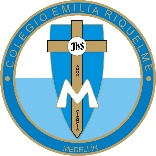 ÁREA DE HUMANIDADES, LENGUA CASTELLANADOCENTE: MARIA ISABEL MAZO ARANGOGUÍAS DE APRENDIZAJE EN CASA. SEMANA DEL 6 AL 10 DE JULIO DE 2020PARA TENER EN CUENTA…Al iniciar el encuentro, realizaré un saludo por WhatsApp para dar la agenda (que es la misma que está en este taller) y las indicaciones necesarias para continuar. Recuerda en lo posible realizar tus actividades directamente en el libro o en el cuaderno para hacer uso de esta inversión que hicieron nuestros padres. Si por alguna razón no puedes comunicarte en el momento del encuentro, puedes preguntar tus dudas a través del WhatsApp o al correo más adelante.Recuerda que el horario de actividades académicas es de 7 a 2:30, de lunes a viernes. Después de ese horario deberás esperar hasta que tenga disponibilidad de tiempo para solucionar las inquietudes.“IR AL DEBER MIRANDO A DIOS”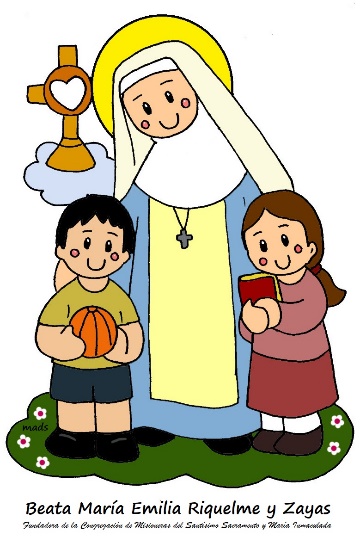 FECHA: MARTES 7 DE JULIO (3ra hora: 9:30-10:30 a.m.)El día de hoy tendremos encuentro asincrónico. (orientación por WhatsApp)TEMA: GLOSARIO DE REPASO PARA LAS PRUEBAS DE LOS TRES EDITORESDESARROLLO:Saludo por WhatsAppDurante esta semana, haremos un recorrido por algunos conceptos del área de manera que solucionemos dudas para la realización de la prueba de Los Tres EditoresConsulta el siguiente glosario de palabras.Tipología textualGénero narrativoGénero teatralGénero líricoEl guion teatralBlogConectores La rimaCoherenciaFácticoEstrofasFECHA: MIÉRCOLES 8 DE JULIO (2ra hora: 8-9 a.m.)El encuentro del día de hoy es sincrónico (plataforma Zoom)TEMA: REPASO PARA LA PRUBA DE TRES EDITORESDESARROLLO:Saludo por WhatsAppInvitación a la clase sincrónica por ZoomSocialización y explicación de conceptos FECHA: JUEVES 9 DE JULIO (5Ta hora: 12-1 p.m.)El día de hoy tendremos encuentro sincrónico (plataforma Zoom)TEMA: REPASO PARA LAS PRUEBAS DE LOS TRES EDITORESDESARROLLO:Saludo por WhatsAppInvitación a la videoconferenciaActividad práctica de repaso para las pruebas.FECHA: VIERNES 10 DE JULIO (1ra hora: 7-8 a.m.)Hoy nuestra clase es asincrónica (Classroom)TEMA: ACTIVIDAD PRÁCTICA DE LA SEMANADESARROLLO:Saludo por WhatsAppSe publicará en Classroom una actividad práctica sobre los temas de la semana.Recomendación de la semana: Mi recomendación para esta semana son estos tres videos que hacen parte de un extraordinario documental sobre Colombia llamado “Magia Salvaje”. Es un fascinante recorrido por los lugares más hermosos y deslumbrantes de nuestro territorio. ¡Disfrútenlo!Primer video: https://www.youtube.com/watch?v=zyqqeH_b9N0Segundo video: https://www.youtube.com/watch?v=-IitykKK3S0Tercer video: https://www.youtube.com/watch?v=2b78oBmmWZY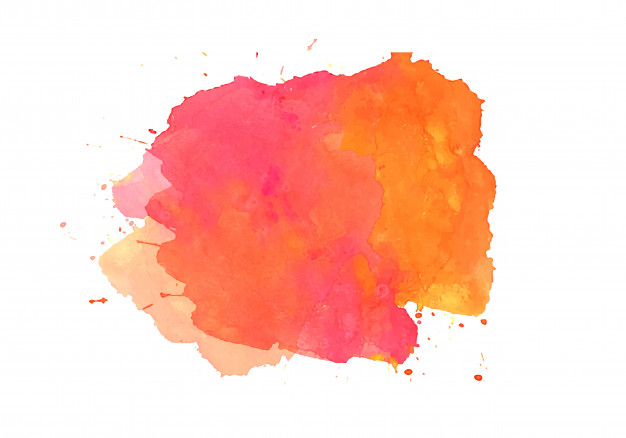 